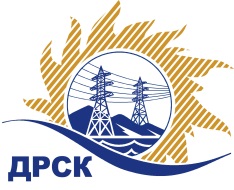 Акционерное Общество«Дальневосточная распределительная сетевая  компания»Протокол № 542/УКС-ВПЗаседания закупочной комиссии по выбору победителя по открытому электронному запросу цен на право заключения договора на выполнение работ «Разработка документации по планировке территории для филиала "Приморские ЭС" (проект планировки, проект межевания) (линейные объекты 35 кВ)»СПОСОБ И ПРЕДМЕТ ЗАКУПКИ: открытый электронный запрос цен на право заключения Договора на выполнения работ «Разработка документации по планировке территории для филиала "Приморские ЭС" (проект планировки, проект межевания) (линейные объекты 35 кВ)», закупка 2658 ГКПЗ 2016 г.ПРИСУТСТВОВАЛИ: члены постоянно действующей Закупочной комиссии АО «ДРСК»  2-го уровня.ВОПРОСЫ, ВЫНОСИМЫЕ НА РАССМОТРЕНИЕ ЗАКУПОЧНОЙ КОМИССИИ: О  рассмотрении результатов оценки заявок Участников.Об отклонении заявки ООО "Энергопроект Центр"О признании заявок соответствующими условиям Документации о закупкеОб итоговой ранжировке заявокО выборе победителя открытого электронного запроса цен.РЕШИЛИ:По вопросу № 1Признать объем полученной информации достаточным для принятия решения.Принять цены, полученные на процедуре вскрытия конвертов с заявками участников.По вопросу № 2Отклонить заявку Участника ООО "Энергопроект Центр" (160009, г. Вологда, ул. Мальцева, д.52, оф.409а) от дальнейшего рассмотрения как несоответствующую требованиям п. 2.5.1 и п. 3.2.15 Документации о закупке.По вопросу № 3 Признать заявки ООО "РосГСК" (690035, Приморский край, г. Владивосток, ул. Калинина, д. 49 "А", офис 404), ООО "Геоинжстрой" (127015, Россия, г. Москва, ул. Новодмитровская, д. 2, корп. 1.), ООО "ПМК Сибири" (660032, Красноярский край, г. Красноярск, ул. Белинского, д. 5, 3 этаж ), ООО "КИ-Партнер" (680028, Россия, Хабаровский край, г. Хабаровск, ул. Серышева, д. 22, оф. 316), ООО "НФГК" (460035, Россия, Оренбургская обл., г. Оренбург, ул. Пролетарская, 247), ООО "ПРИМПРОЕКТ" (680013, Россия, Хабаровский край, г. Хабаровск, ул. Ленинградская, д. 28, корп. 4, лит. Ф, оф. 417), ООО "ВЭК" (160022, Россия, Вологодская область, г. Вологда, ул. Пошехонское шоссе, д. 18.)  соответствующими условиям Документации о закупке и принять их к дальнейшему рассмотрению.По вопросу 4 Утвердить итоговую ранжировку заявок:По вопросу 5Признать победителем открытого электронного запроса цен  «Разработка документации по планировке территории для филиала "Приморские ЭС" (проект планировки, проект межевания) (линейные объекты 35 кВ)» участника, занявшего первое место в итоговой ранжировке по степени предпочтительности для заказчика: ООО "РосГСК" (690035, Приморский край, г. Владивосток, ул. Калинина, д. 49 "А", офис 404) на условиях: стоимость заявки  7 000 000,00 руб. без учета НДС  (8 260 000,00 руб.  с учетом НДС). Срок выполнения работ: с момента заключения договора – до 01 Ноября 2016 г. Условия оплаты: Оплата производится за каждый выполненный этап с оформлением акта сдачи-приемки выполненных работ по этапу и счету, с последующим оформлением счет-фактуры в течение 60 (шестидесяти) календарных дней с момента  подписания актов  сдачи-выполненных работ обеими сторонами – на основании счета выставленного подрядчиком. Гарантийные обязательства: на своевременное и качественное выполнение работ, а так же на устранение дефектов, возникших по вине Подрядчика, составляет 12 месяцев со дня подписания акта сдачи-приемки.Победитель является субъектом МСПИсп. Коротаева Т.В.(4162) 397-205г. Благовещенск ЕИС № 31603743487«05» июля  2016№Наименование участника и его адресЦена заявки на участие в запросе цен1ООО "РосГСК" (690035, Приморский край, г. Владивосток, ул. Калинина, д. 49 "А", офис 404)7 000 000,00 руб. без учета НДС (8 260 000,00 руб.  с учетом НДС) 2ООО "Энергопроект Центр" (160009, г. Вологда, ул. Мальцева, д.52, оф.409а.)7 166 201,84 руб. без учета НДС (8 456 118,17 руб. с учетом НДС) 3ООО "Геоинжстрой" (127015, Россия, г. Москва, ул. Новодмитровская, д. 2, корп. 1.)8 308 450,48 руб. без учета НДС (9 803 971,57 руб. с учетом НДС) 4ООО "ПМК Сибири" (660032, Красноярский край, г. Красноярск, ул. Белинского, д. 5, 3 этаж )13 000 000,00 руб. без учета НДС (15 340 000,00 руб. с учетом  НДС)5ООО "КИ-Партнер" (680028, Россия, Хабаровский край, г. Хабаровск, ул. Серышева, д. 22, оф. 316)13 300 000,00 руб. без учета НДС (НДС не облагается)6ООО "НФГК" (460035, Россия, Оренбургская обл., г. Оренбург, ул. Пролетарская, 247)13 347 457,63 руб. без учета НДС (НДС не облагается)7ООО "ПРИМПРОЕКТ" (680013, Россия, Хабаровский край, г. Хабаровск, ул. Ленинградская, д. 28, корп. 4, лит. Ф, оф. 417)15 127 000,00 руб. без учета НДС(НДС не облагается)8ООО "ВЭК" (160022, Россия, Вологодская область, г. Вологда, ул. Пошехонское шоссе, д. 18.)16 016 949,15 руб. без учетом НДС (18 900 000,00 руб. с учетом НДС) Основания для отклоненияУчастник не указал срок действия заявки, что не соответствует пункту 3.2.15 Документации о закупке, в котором установлено требование к сроку действия заявки «не менее 90 календарных дней со дня, следующего за днем окончания приема заявок на участие в закупке через Систему b2b-esv»Место в итоговой ранжировкеНаименование участника и его адресЦена заявки на участие в закупке, руб. без учета НДС1 местоООО "РосГСК" (690035, Приморский край, г. Владивосток, ул. Калинина, д. 49 "А", офис 404)7 000 000,002 местоООО "Геоинжстрой" (127015, Россия, г. Москва, ул. Новодмитровская, д. 2, корп. 1.)8 308 450,483 местоООО "ПМК Сибири" (660032, Красноярский край, г. Красноярск, ул. Белинского, д. 5, 3 этаж)13 000 000,004 местоООО "КИ-Партнер" (680028, Россия, Хабаровский край, г. Хабаровск, ул. Серышева, д. 22, оф. 316)13 300 000,005 местоООО "НФГК" (460035, Россия, Оренбургская обл., г. Оренбург, ул. Пролетарская, 247)13 347 457,636 местоООО "ПРИМПРОЕКТ" (680013, Россия, Хабаровский край, г. Хабаровск, ул. Ленинградская, д. 28, корп. 4, лит. Ф, оф. 417)15 127 000,007 местоООО "ВЭК" (160022, Россия, Вологодская область, г. Вологда, ул. Пошехонское шоссе, д. 18)16 016 949,15Ответственный секретарь Закупочной комиссии 2 уровня АО «ДРСК» _________________________М.Г. Елисеева